Publicado en  el 15/07/2015 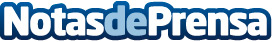 El precio y el consumo de carburante, factores clave a la hora de comprar un coche nuevo en EspañaDatos de contacto:Nota de prensa publicada en: https://www.notasdeprensa.es/el-precio-y-el-consumo-de-carburante-factores Categorias: Finanzas Automovilismo Industria Automotriz http://www.notasdeprensa.es